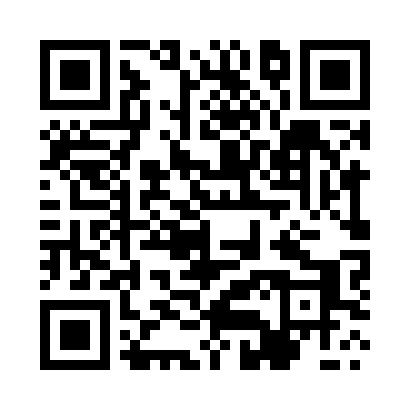 Prayer times for Jarnoltowo, PolandMon 1 Apr 2024 - Tue 30 Apr 2024High Latitude Method: Angle Based RulePrayer Calculation Method: Muslim World LeagueAsar Calculation Method: HanafiPrayer times provided by https://www.salahtimes.comDateDayFajrSunriseDhuhrAsrMaghribIsha1Mon4:066:1312:455:117:189:172Tue4:036:1112:455:127:209:203Wed4:006:0912:455:147:229:224Thu3:576:0612:445:157:239:255Fri3:536:0412:445:167:259:276Sat3:506:0112:445:187:279:307Sun3:475:5912:435:197:299:338Mon3:445:5612:435:207:319:359Tue3:405:5412:435:227:339:3810Wed3:375:5212:435:237:359:4111Thu3:335:4912:425:247:369:4412Fri3:305:4712:425:267:389:4613Sat3:265:4512:425:277:409:4914Sun3:235:4212:425:287:429:5215Mon3:195:4012:415:297:449:5516Tue3:165:3812:415:317:469:5817Wed3:125:3512:415:327:4810:0118Thu3:085:3312:415:337:4910:0419Fri3:045:3112:405:347:5110:0720Sat3:005:2812:405:367:5310:1121Sun2:575:2612:405:377:5510:1422Mon2:535:2412:405:387:5710:1723Tue2:495:2212:405:397:5910:2124Wed2:455:1912:395:408:0110:2425Thu2:405:1712:395:418:0210:2826Fri2:365:1512:395:438:0410:3127Sat2:325:1312:395:448:0610:3528Sun2:285:1112:395:458:0810:3929Mon2:275:0912:395:468:1010:4230Tue2:265:0712:395:478:1210:43